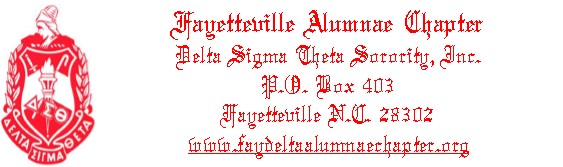 CHAPTER MEETINGNOVEMBER 14, 2020VIA ZOOM VIRTUAL PLATFORM The meeting was called to order by chapter President Debra Figgins at 10:00 a.m. Soror Wendy McAdams Flores gave the prayer.Madam President called for the question of a quorum. Sergeant-At- Arms, Soror Jackie Sherrod responded that a quorum was present. Madam President stated that the procedure for voting would be a call for the NAY vote first. If there were no Nay votes the motion would carry.Soror Miranda Monroe moved to adopt the meeting’s agenda.  Soror Sherron Evans gave the second.  Madam President called for any opposition to the motion. There were no NAY votes and the motion carried.Soror Virginia Ware moved to adopt the Previous Chapter meeting and Executive Board meeting minutes.  The second was given by Soror Miranda Monroe.  Madam President called for any Nay votes, there being none, the motion carried.Soror Toni Moore gave the Financial Secretary’s Report for the month of October 2020 for both the Wells Fargo and First Horizon bank accounts.  The report was for information only.The Treasurer’s Report was given by Soror Jerial Bogan for the period of October 1- 31, 2020 for both chapter bank accounts.  The report was for information only.“Be still my heart and hear” was the subject for Reflections.  The poem and words of inspiration were given by Soror Gwen BrownThe Pearls of Protocol was given by Soror Mindy Howard.  She gave reflections and reminders about the sorority jewel Courtesy. Correspondences received were read by Soror Sherree Davis, chapter Corresponding Secretary:Thank-you cards were received from the following Sorors and FamiliesSoror Peggie McAllister DavisSoror Debra TeasleySoror Wendy McAdams – FloresSoror Yvette BullardMr. Reginald Ingram, husband of Soror Delores IngramCommittee ReportsEconomic Development- Soror Keisha AllenThe next committee meeting is scheduled for November 16, 2020The November Bosses of Business (BOSS) session on Personal Wealth featured Soror Vivian Melvin-Salas.  Her presentation was on Home Based Businesses. There were 21 participants on the virtual presentation.The next BOSS presentation will be on December 5, 2020.  The presenter will be Elbretia Banks-Jones who will discuss Financial Planning and Investing.Adopt-a Site- Soror Nadine Miller-Bernard stated that there was no update. Educational Development- Soror Miranda MonroeArts and Letters: Soror Monroe reported the following items for the committee:The next book discussion in January will be on the book   “The Lost Friends” by Lisa Wingate.  The discussion will be led by Soror Evelyn Shaw.  Details will follow.The National Arts and Letters committee has suggested a virtual Delta Red Carpet fall viewing of the film ‘Antebellum’ which is now on Pay per View . They also suggest, on television, DSTv All In: The Fight for Democracy.  The FAC committee is asking that once viewed, that Sorors complete the surveys for these films by November 30, 2020. Soror Janice Robinson will provide the link for the survey.Soror Tamara Holmes Brothers, Deputy Director of the North Carolina Arts Council,  will host a panel discussion following the presentation of the Emmy Award documentary ‘The Apollo: The Power of Arts and Culture”, Sunday, November 15, 220  RSVP : bit.ly/apollodocscreeningseriesDelta Academy Soror Awilda Graham reminded members of the Virtual  Food Drive on Sunday, November 15, 2020 from 2:00 -4:00 pm.  The drop off location is the Mi Casita restaurant on Raeford Road.  Please bring non-perishable items.GEMS Soror Patti Jordan stated that there were no updatesPrincess Soror Yvette Bullard –No update International Awareness and Involvement:  Soror Virginia Ware gave the following report:‘Rock the Red Ribbons’ for World Aids day: Chapter members are asked to wear their own Red Ribbon in support of this awareness initiative during the November and December chapter meetings.  Please take a picture with your ribbon on and post it on our Facebook pageThe FAC IAI committee in partnership with the organization “Free the Girls”, will be holding the Virtual BRA Drive after the chapter meeting today from 2-4 pm at the Order of Tents Parking Lot. Sorors should drop off gently used and new bras and packs of panties. The collected items will be sent to the organization to help women launch their own bra-selling business in the local markets in Mozambique, El Salvador, and Costa Rica. Any monetary donations should be made out to the chapter and sent to the Chapter P.O. Box.  Donated funds will be sent to the organization as well.Physical and Mental Health: Soror Sharon McNair- No UpdateHealthy Lifestyles: Soror Janette Jordan-Huffam reported that the J. W. Fuller recreation facility has agreed for members to walk their indoor track.  The cost will be $2.00 per person.  Madam President reminded members that we are NOT to wear any Delta paraphernalia while walking as a group as we are still doing all programs virtual.  The plan is to walk on the third Saturday of each month.  Soror Huffam suggests that we start in January.Political Awareness and Involvement: Social Action: Soror Meta Coaxum stated there were no updatesPROGRAM PLANNINGAND DEVELOPMENT: Soror Miranda Monroe gave the following report:The Risk Management team has been formed. The Team includes  Sorors Miranda Monroe, Danita McDonald, Charline Evans, Brittany McLaurin, Patti Jordan, Awilda Graham, Effie Willis, Yvette Carson and Yvette BullardTwo sessions of the Risk Management  Chapter Orientation were held on November 5, 2020, 10:00 am and 6:00 pmChapter members are asked to please complete the Annual Confirmation of Youth Volunteer status and update form (Appendix- A11) and return to her at: deltalady60@gmail.com as soon as possible. ***Madam President stated that she would re-send that information to the chapterINTERNAL COMMITTEESCommunications/IT: Soror Tammy Pippen                                  Soror Pippen presented the proposed Visiting Soror Verification Process:1.	Visiting Sorors must complete the Pre-Verification Form located on our chapter website. Visiting Sorors will click on the “Visiting Sorors Tab” and the link for the pre-verification form. 2.	The Pre-Verification Form must be completed at least three days prior to the virtual chapter meeting (the Wednesday prior to a Chapter Meeting). ***After discussion it was agreed that the committee would need 3 full days so the final deadline was set for 11:59 pm on the Tuesday prior to Chapter meeting.  3.	The Pre-Verification Form will be forwarded to the FAC Financial Secretary. Financial Secretary will verify the member's information in the Red Zone. 4.	The Financial Secretary will provide the confirmed member list to the 2nd Vice President (Membership Committee Chair) and Communications Chair before chapter meeting. 5.	The 2nd VP will send a meeting invite to the visiting Soror before the meeting along with a welcome message. •            The Communication Chair will provide a template for the 2nd VP to send the Zoom informationSoror Teresa Wright moved to accept the proposed verification process.  Soror Nadine Miller-Bernard gave the second. There were no NAY votes and the motion carried.The communication committee asks that all persons requesting flyers please submit your request five (5) days in advance of when it is to be posted.Delta Emergency Response: Soror Teresa Wright reported no updates at this time.  She will post any updates to the chapter website.Finance:  Soror Jerial Bogan gave the following report:In accordance with the Policy and Procedure requirement, the committee conducted its quarterly review for July 1- September 30, 2020. There was an increase in membership and presently there are 178 financial members of the Chapter.  This increases the budget and she recommends a vote to accept the amended budget.  The financial information cannot be mailed in any form so the statement will be posted in the Members Only section of the chapter’s website under the FINANCE tab.  Soror Bogan made the motion to amend the budget for the Operation accounts and the Scholarship/Program after the 1st quarter revision.  Soror Myra Holloway gave the second.  No NAY votes were given and the motion carriedFundraising: Soror Judith Waddell reported for the committee and stated that the ‘leaves of the donation tree’ are growing. She asked for continued support of the fundraiser.Hospitality: Soror Wendy McAdams Flores gave the following updates:Soror Barbara Jones – cousin has passedSoror Margirie Foster – surgery Soror Delores Ingram- hospitalizedThe committee visited : Sorors Rosa Torrey  (92 years old), Millie Bonner (84 years old), and Gerdine Stevens (90/91 years old)The weekly updates will be sent every SundayInternal Audit: Soror Brenda Freeman gave the quarterly report for information only.  A copy will be attached to the official minutesMembership:  Soror Awilda Graham gave the following report:A Happy Birthday greeting to the November birthday SororsA thank-you to all Veteran SororsThe committee is working on a virtual activityAny Delta Dear who has not picked up there gift should pick it up during the drive by Food donation at Mi Casita restaurant on Sunday between 2:00 and 4:00. The location is off Raeford RoadNominating: Soror Amanda Williams stated that there are no updatesPan Hellenic Council: Soror Sylvia McPherson reported that the Council received a request from the Gamma Upsilon Zeta chapter of Zeta Phi Beta Sorority to support their initiative to help the Cumberland County Health Department Baby Store. The store is to open in December.   Donations of baby items or monetary donations are welcome.  Soror Judith Waddell moved to support the effort as a chapter. Soror Patti Jordan gave the second.  After a discussion it was agreed to state an amount in the motion and to make the check payable to the Zeta Chapter.  Soror Waddell amended the motion to include a $100.00 donation payable to the Gamma Upsilon Zeta Chapter.  Soror Paula Frank gave the second.  With no response to the call for NAY votes, the motion passed.  A link will be provided to the chapter for and Sorors who wish to make individual donations.Policies and Procedures: Soror Willie Johnson gave a call for additions and amendments to the Policies and Procedures document.  Any submissions should be in writing and mailed to the chapter’s P.O. Box (P.O. Box 403) post marked by January 31, 2020.  The committee will review all items submitted and present them to the Executive Board in February. They will be presented to the chapter at the March chapter meeting with a final vote during the April Chapter meeting. Protocol: Soror Nadine Miller-Bernard stated that there were no updates.President’s Report:  President Debra Figgins gave the following report:Committee chairs are asked to please include her in notifications of committee meetings.From the Presidents Roundtable with the Regional DirectorThere are 150 chapters in the South Atlantic Region. 102 are Alumnae chapters and 48 collegiate chapters. 42 chapters conducted membership intakeTwo collegiate chapters were charteredALL chapter and committee programs should be conducted virtually. Any activity must be through drive-by or drop-offAll Membership Intake activities will be conducted in a virtual platformThere will be NO Area Founders Day programs.  Grand Chapter is working on a virtual Founders Day program.Project H.E.R.S is a collegiate initiative will also be virtualThe process  of ‘Death of a Soror’ notifications is being reviewedMerchant Accounts can be used to accept chapter dues. However, it must be approved by the chapter and included in the chapter’s Policies and Procedures document.  The only approved Merchant accounts are PayPal and Event Brite (NO CASH APPS) Soror Selena Brent, Regional DID Coordinator will conduct/schedule the DID workshops.Soror Michele Vaughn, Regional MIT Coordinator will conduct/schedule the MIT training. Chapter Technology teams will be involved in the training as Chapter ZOOM account will be used. Chapter members must train together. Training will be conducted during the weekends in January. Overview of Membership Intake The chapter will need to purchase a JOT accountPayPal will be used to collect funds, the chapter must absorb any fees attachedThe IT team will need look into increasing the cap for ZOOM attendeesUnfinished BusinessFounders Day gifts have been received.  The list of Sorors who need to pick up your gift was emailed to the chapter. Please pick up the gift during a virtual drive through  in the Tent building parking lot from 2:00- 4:00 following today’s meetingNew BusinessAn email was received from Grand Chapter for Presidents to attend a Call Meeting on November 29, 2020.  The purpose of the meeting is to look at the Constitution and By-Laws and to authorize Electronic Meetings for Grand Chapter.Announcements: Soror Sherree read the following announcement:The Fayetteville-Cumberland Arts Council is sponsoring   ‘Create & Design’ in partnership with a local Food Truck for a night, with art instructor Reddick Mack.  You may participate In-Person or Virtual.  For further information and registration: www.theartscouncil.com/create.  The date/time: November 20, 2020 at 5:30 PM.  Mask are required for In-Person participationAdjournment: At the call for adjournment, Soror Miranda Monroe moved that the meeting be adjourned.  Soror Jackie Sherrod gave the second. Madam President adjourned the meeting at 11:48 am.Respectfully SubmittedSharon McNair Sharon McNairRecording Secretary